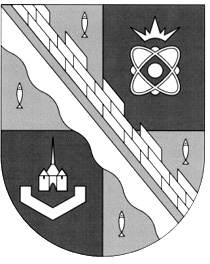 администрация МУНИЦИПАЛЬНОГО ОБРАЗОВАНИЯ                                        СОСНОВОБОРСКИЙ ГОРОДСКОЙ ОКРУГ  ЛЕНИНГРАДСКОЙ ОБЛАСТИпостановлениеот 15/05/2018 № 1074О внесении изменений в постановление администрации Сосновоборского городского округа от 23.01.2018 № 102 «О проведении городских мероприятий с участием субъектов малого предпринимательства и мастеров прикладного творчества в рамках реализации муниципальной программы «Стимулирование экономической активности малого и среднего предпринимательства в Сосновоборском городском округе на 2014-2020 годы» в 2018 году»В соответствии с пунктом 15 части 1 статьи 16 Федерального закона                            от 06.10.2003 № 131 «Об общих принципах организации местного самоуправления в Российской Федерации», в целях реализации мероприятий муниципальной программы Сосновоборского городского округа “Стимулирование экономической активности малого и среднего предпринимательства в Сосновоборском городском округе на 2014-2020 годы”, утвержденной постановлением администрации Сосновоборского городского округа от 01.10.2013 № 2464 (с последующими изменениями), администрация Сосновоборского городского округа п о с т а н о в л я е т:Внести изменения в постановление «О проведении городских мероприятий  с участием субъектов малого предпринимательства и мастеров прикладного творчества в рамках реализации муниципальной программы  «Стимулирование экономической активности малого и среднего предпринимательства в Сосновоборском городском округе на 2014-2020 годы» в 2018 году».	2. 	Изложить в новой редакции Приложение № 3 «План организации торжественного мероприятия, посвященного Дню российского предпринимательства» (Приложение).	3.	Общему отделу администрации (Баскакова К.Л.) обнародовать настоящее постановление на электронном сайте городской газеты «Маяк».4.	Пресс-центру администрации (Никитина В.Г.) разместить настоящее постановление на официальном сайте Сосновоборского городского округа и обеспечить информационную поддержку мероприятия.5.	Настоящее постановление вступает в силу со дня официального обнародования.6.	Контроль за исполнением настоящего постановления оставляю за собой.Первый заместитель главы администрации Сосновоборского городского округа                                                              В.Е.ПодрезовИсп. Сластихина А.О. (ОЭР), 6-28-49; ЛЕУТВЕРЖДЕН постановлением администрацииСосновоборского городского округаот 15/05/2018 № 1074   (Приложение)План организации праздничного мероприятия, посвященного Дню российского предпринимательства	1.Отделу экономического развития администрации Сосновоборского городского округа (Головин П.Г.):1.1.поручить организацию праздничных мероприятий Сосновоборскому муниципальному фонду поддержки предпринимательства;1.2.уведомить ФГБУЗ ЦМСЧ № 38 ФМБА России (Филин В. П.) и ОМВД России по г. Сосновый Бор Ленинградской области (Дмитриев Д.М.) о проведении праздничных мероприятий, посвященного Дню российского предпринимательства;1.3.утвердить список предпринимателей, представленных к награждению благодарственными письмами, благодарностями и грамотами;1.4.уведомить предпринимателей, представленных к награждению благодарственными письмами, благодарностями и грамотами, о месте и времени проведения мероприятия.	2.Сосновоборскому муниципальному фонду поддержки предпринимательства (Максимович В.В.):2.1.организовать проведение праздничных мероприятий для предпринимателей:Место проведения - площадь у ТРЦ «Галактика» (ул. Солнечная, д.12).Время проведения - 26 мая 2018 г. с 11:00 ч. до 19:00 ч. Время награждения предпринимателей – 16:00 ч. 2.2.в срок до 15 мая 2018 г. разработать и утвердить документы, согласовав их с отделом экономического развития администрации:- смету, согласно заложенных в бюджете средств, план мероприятия и сценарий;- схему размещения основных объектов на площади у ТРЦ «Галактика»;2.3.сформировать список участников  выставки в срок до 16 мая 2018 года и предоставить его в отдел экономического развития администрации для согласования;2.4.обеспечить оформление и размещение рекламных объявлений о проведении праздничных мероприятий в средствах массовой информации (Канал «СТВ», газета «Маяк», ТРК «Балтийский Берег»);2.5.по итогам проведения мероприятий представить в отдел экономического развития отчет об использовании денежных средств, согласно сметы;2.6.обеспечить присутствие сотрудников Сосновоборского муниципального фонда поддержки предпринимательства на протяжении всей программы праздничных мероприятий;2.7.обеспечить чистоту и порядок на площади у ТРК «Галактика» (ул. Солнечная, д.12) во время и после праздничных мероприятий.3.МАУК «Городской культурный центр «Арт-Карусель» (Ежова Г.И.):3.1.оказать содействие в организации и проведении мероприятий;3.2.обеспечить участие ремесленников и мастеров декоративно-прикладного творчества в выставке. СОГЛАСОВАНО: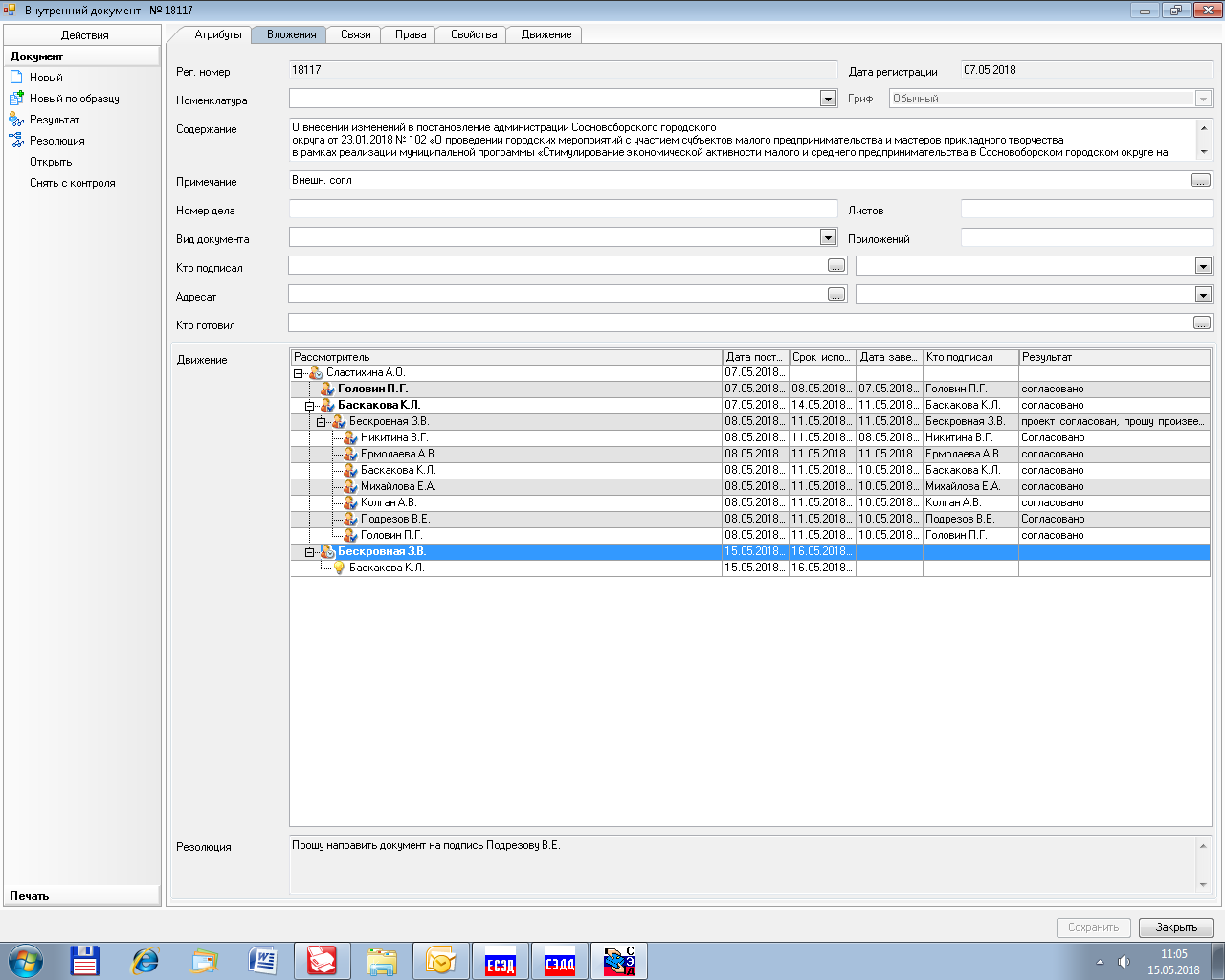 Директор Сосновоборского муниципального фонда поддержки предпринимательства_______________ В.В.Максимович03.05.2018Директор МАУК «ГКЦ «Арт-Карусель»»________________Г.И.Ежова03.05.2018Рассылка:Общий отдел, ОЭР, отдел культуры,СМФПП, МАУК «ГКЦ «Арт-Карусель»»,пресс-центр, прокуратура